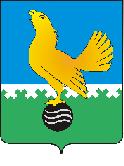 МУНИЦИПАЛЬНОЕ ОБРАЗОВАНИЕгородской округ Пыть-Ях Ханты-Мансийский автономного округа-ЮгрыАДМИНИСТРАЦИЯ ГОРОДАП О С Т А Н О В Л Е Н И ЕОт 10.12.2021										№ 560-паОб утверждении муниципальной программы «Развитие жилищной сферы в городе Пыть-Яхе»В соответствии с Бюджетным кодексом Российской Федерации, постановлением Правительства Ханты-Мансийского автономного округа – Югры от 31.10.2021 № 476-п «О государственной программе Ханты-Мансийского автономного округа – Югры «Развитие жилищной сферы», постановлением администрации города от 30.09.2021 № 453-па «О порядке разработки муниципальных программ города Пыть-Яха», распоряжением администрации города от 18.07.2013 № 1670-ра «О перечне муниципальных программ города Пыть-Яха»:1. Утвердить муниципальную программу «Развитие жилищной сферы в городе Пыть-Яхе» согласно приложению.2. Отделу по внутренней политике, связям с общественными организациями и СМИ управления по внутренней политике (О.В. Кулиш) опубликовать постановление в печатном средстве массовой информации «Официальный вестник».3. Отделу по обеспечению информационной безопасности                                           (А.А. Мерзляков) разместить постановление на официальном сайте администрации города в сети Интернет.4. Настоящее постановление вступает в силу с 01.01.2022.5. Признать утратившими силу постановления администрации города:- от 10.12.2018 № 429-па «Об утверждении муниципальной программы «Развитие жилищной сферы в городе Пыть-Яхе»;- от 08.12.2020 № 530-па «О внесении изменения в постановление администрации города от 10.12.2018 № 429-па «Об утверждении муниципальной программы «Развитие жилищной сферы в городе Пыть-Яхе» (в ред. от 01.02.2019 № 22-па, от 30.04.2019 № 142-па, от 27.08.2019 № 329-па, от 11.09.2019 № 344-па, от 14.10.2019 № 401-па, от 28.11.2019 № 477-па, от 26.12.2019 № 529-па, от 31.12.2019 № 553-па, от 28.02.2020 № 63-па, от 14.05.2020 № 180-па, от 14.09.2020 № 369-па, от 27.10.2020 № 461-па)»;- от 12.01.2021 № 07-па «О внесении изменений в постановление администрации города от 10.12.2018 № 429-па «Об утверждении муниципальной программы «Развитие жилищной сферы в городе Пыть-Яхе» (в ред. от 08.12.2020 № 530-па)»;- от 27.04.2021 № 159-па «О внесении изменений в постановление администрации города от 10.12.2018 № 429-па «Об утверждении муниципальной программы «Развитие жилищной сферы в городе Пыть-Яхе» (в ред. от 08.12.2020 № 530-па, от 12.01.2021 № 07-па)»;- от 18.06.2021 № 256-па «О внесении изменений в постановление администрации города от 10.12.2018 № 429-па «Об утверждении муниципальной программы «Развитие жилищной сферы в городе Пыть-Яхе» (в ред. от 08.12.2020 № 530-па, от 12.01.2021 № 07-па, от 27.04.2021 № 159-па)»;- от 20.07.2021 № 340-па «О внесении изменений в постановление администрации города от 10.12.2018 № 429-па «Об утверждении муниципальной программы «Развитие жилищной сферы в городе Пыть-Яхе» (в ред. от 08.12.2020 № 530-па, от 12.01.2021 № 07-па, от 27.04.2021 № 159-па, от 18.06.2021 № 256-па)»;- от 05.10.2021 № 462-па «О внесении изменений в постановление администрации города от 10.12.2018 № 429-па «Об утверждении муниципальной программы «Развитие жилищной сферы в городе Пыть-Яхе» (в ред. от 08.12.2020 № 530-па, от 12.01.2021 № 07-па, от 27.04.2021 № 159-па, от 18.06.2021 № 256-па, от 20.07.2021 № 340-па)»;- от 15.11.2021 № 503-па «О внесении изменений в постановление администрации города от 10.12.2018 № 429-па «Об утверждении муниципальной программы «Развитие жилищной сферы в городе Пыть-Яхе» (в ред. от 08.12.2020 № 530-па, от 12.01.2021 № 07-па, от 27.04.2021 № 159-па, от 18.06.2021 № 256-па, от 20.07.2021 № 340-па, от 05.10.2021 № 462-па)».6. Контроль за выполнением постановления возложить на первого заместителя главы города.И.о.главы города Пыть-Яха						              В.В.СтефоглоПриложение к постановлению администрации города Пыть-Яха							от 10.12.2021 № 560-паПаспорт муниципальной программыТаблица № 1Распределение финансовых ресурсов муниципальной программы (по годам)Таблица № 2Перечень структурных элементов (основных мероприятий) муниципальной программы  Таблица № 3Оценка эффективности реализации муниципальной программыНаименование муниципальной программы Наименование муниципальной программы Развитие жилищной сферы в городе Пыть-ЯхеРазвитие жилищной сферы в городе Пыть-ЯхеРазвитие жилищной сферы в городе Пыть-ЯхеРазвитие жилищной сферы в городе Пыть-ЯхеСроки реализации муниципальной программы Сроки реализации муниципальной программы Сроки реализации муниципальной программы Сроки реализации муниципальной программы Сроки реализации муниципальной программы Сроки реализации муниципальной программы Сроки реализации муниципальной программы Сроки реализации муниципальной программы Сроки реализации муниципальной программы Сроки реализации муниципальной программы Сроки реализации муниципальной программы 2022-2024 годы и на период до 2030 года2022-2024 годы и на период до 2030 года2022-2024 годы и на период до 2030 годаКуратор муниципальной программы Куратор муниципальной программы Первый заместитель главы города Пыть-ЯхаПервый заместитель главы города Пыть-ЯхаПервый заместитель главы города Пыть-ЯхаПервый заместитель главы города Пыть-ЯхаПервый заместитель главы города Пыть-ЯхаПервый заместитель главы города Пыть-ЯхаПервый заместитель главы города Пыть-ЯхаПервый заместитель главы города Пыть-ЯхаПервый заместитель главы города Пыть-ЯхаПервый заместитель главы города Пыть-ЯхаПервый заместитель главы города Пыть-ЯхаПервый заместитель главы города Пыть-ЯхаПервый заместитель главы города Пыть-ЯхаПервый заместитель главы города Пыть-ЯхаПервый заместитель главы города Пыть-ЯхаПервый заместитель главы города Пыть-ЯхаПервый заместитель главы города Пыть-ЯхаПервый заместитель главы города Пыть-ЯхаОтветственный исполнитель муниципальной программы Ответственный исполнитель муниципальной программы Управление по жилищным вопросам администрации городаУправление по жилищным вопросам администрации городаУправление по жилищным вопросам администрации городаУправление по жилищным вопросам администрации городаУправление по жилищным вопросам администрации городаУправление по жилищным вопросам администрации городаУправление по жилищным вопросам администрации городаУправление по жилищным вопросам администрации городаУправление по жилищным вопросам администрации городаУправление по жилищным вопросам администрации городаУправление по жилищным вопросам администрации городаУправление по жилищным вопросам администрации городаУправление по жилищным вопросам администрации городаУправление по жилищным вопросам администрации городаУправление по жилищным вопросам администрации городаУправление по жилищным вопросам администрации городаУправление по жилищным вопросам администрации городаУправление по жилищным вопросам администрации городаСоисполнители муниципальной программы Соисполнители муниципальной программы Управление архитектуры и градостроительства администрации города Пыть-ЯхаУправление по муниципальному имуществу администрации города Пыть-ЯхаМКУ «Управление капитального строительства г. Пыть-Яха»Управление архитектуры и градостроительства администрации города Пыть-ЯхаУправление по муниципальному имуществу администрации города Пыть-ЯхаМКУ «Управление капитального строительства г. Пыть-Яха»Управление архитектуры и градостроительства администрации города Пыть-ЯхаУправление по муниципальному имуществу администрации города Пыть-ЯхаМКУ «Управление капитального строительства г. Пыть-Яха»Управление архитектуры и градостроительства администрации города Пыть-ЯхаУправление по муниципальному имуществу администрации города Пыть-ЯхаМКУ «Управление капитального строительства г. Пыть-Яха»Управление архитектуры и градостроительства администрации города Пыть-ЯхаУправление по муниципальному имуществу администрации города Пыть-ЯхаМКУ «Управление капитального строительства г. Пыть-Яха»Управление архитектуры и градостроительства администрации города Пыть-ЯхаУправление по муниципальному имуществу администрации города Пыть-ЯхаМКУ «Управление капитального строительства г. Пыть-Яха»Управление архитектуры и градостроительства администрации города Пыть-ЯхаУправление по муниципальному имуществу администрации города Пыть-ЯхаМКУ «Управление капитального строительства г. Пыть-Яха»Управление архитектуры и градостроительства администрации города Пыть-ЯхаУправление по муниципальному имуществу администрации города Пыть-ЯхаМКУ «Управление капитального строительства г. Пыть-Яха»Управление архитектуры и градостроительства администрации города Пыть-ЯхаУправление по муниципальному имуществу администрации города Пыть-ЯхаМКУ «Управление капитального строительства г. Пыть-Яха»Управление архитектуры и градостроительства администрации города Пыть-ЯхаУправление по муниципальному имуществу администрации города Пыть-ЯхаМКУ «Управление капитального строительства г. Пыть-Яха»Управление архитектуры и градостроительства администрации города Пыть-ЯхаУправление по муниципальному имуществу администрации города Пыть-ЯхаМКУ «Управление капитального строительства г. Пыть-Яха»Управление архитектуры и градостроительства администрации города Пыть-ЯхаУправление по муниципальному имуществу администрации города Пыть-ЯхаМКУ «Управление капитального строительства г. Пыть-Яха»Управление архитектуры и градостроительства администрации города Пыть-ЯхаУправление по муниципальному имуществу администрации города Пыть-ЯхаМКУ «Управление капитального строительства г. Пыть-Яха»Управление архитектуры и градостроительства администрации города Пыть-ЯхаУправление по муниципальному имуществу администрации города Пыть-ЯхаМКУ «Управление капитального строительства г. Пыть-Яха»Управление архитектуры и градостроительства администрации города Пыть-ЯхаУправление по муниципальному имуществу администрации города Пыть-ЯхаМКУ «Управление капитального строительства г. Пыть-Яха»Управление архитектуры и градостроительства администрации города Пыть-ЯхаУправление по муниципальному имуществу администрации города Пыть-ЯхаМКУ «Управление капитального строительства г. Пыть-Яха»Управление архитектуры и градостроительства администрации города Пыть-ЯхаУправление по муниципальному имуществу администрации города Пыть-ЯхаМКУ «Управление капитального строительства г. Пыть-Яха»Управление архитектуры и градостроительства администрации города Пыть-ЯхаУправление по муниципальному имуществу администрации города Пыть-ЯхаМКУ «Управление капитального строительства г. Пыть-Яха»Национальная цель Национальная цель Комфортная и безопасная среда для жизниКомфортная и безопасная среда для жизниКомфортная и безопасная среда для жизниКомфортная и безопасная среда для жизниКомфортная и безопасная среда для жизниКомфортная и безопасная среда для жизниКомфортная и безопасная среда для жизниКомфортная и безопасная среда для жизниКомфортная и безопасная среда для жизниКомфортная и безопасная среда для жизниКомфортная и безопасная среда для жизниКомфортная и безопасная среда для жизниКомфортная и безопасная среда для жизниКомфортная и безопасная среда для жизниКомфортная и безопасная среда для жизниКомфортная и безопасная среда для жизниКомфортная и безопасная среда для жизниКомфортная и безопасная среда для жизниЦели муниципальной программы Цели муниципальной программы Создание условий для развития жилищного строительства и обеспечения населения доступным жильемСоздание условий для развития жилищного строительства и обеспечения населения доступным жильемСоздание условий для развития жилищного строительства и обеспечения населения доступным жильемСоздание условий для развития жилищного строительства и обеспечения населения доступным жильемСоздание условий для развития жилищного строительства и обеспечения населения доступным жильемСоздание условий для развития жилищного строительства и обеспечения населения доступным жильемСоздание условий для развития жилищного строительства и обеспечения населения доступным жильемСоздание условий для развития жилищного строительства и обеспечения населения доступным жильемСоздание условий для развития жилищного строительства и обеспечения населения доступным жильемСоздание условий для развития жилищного строительства и обеспечения населения доступным жильемСоздание условий для развития жилищного строительства и обеспечения населения доступным жильемСоздание условий для развития жилищного строительства и обеспечения населения доступным жильемСоздание условий для развития жилищного строительства и обеспечения населения доступным жильемСоздание условий для развития жилищного строительства и обеспечения населения доступным жильемСоздание условий для развития жилищного строительства и обеспечения населения доступным жильемСоздание условий для развития жилищного строительства и обеспечения населения доступным жильемСоздание условий для развития жилищного строительства и обеспечения населения доступным жильемСоздание условий для развития жилищного строительства и обеспечения населения доступным жильемЗадачи муниципальной программыЗадачи муниципальной программы1. Регулирование градостроительной деятельности.2. Комплексное развитие территорий.3. Улучшение жилищных условий граждан1. Регулирование градостроительной деятельности.2. Комплексное развитие территорий.3. Улучшение жилищных условий граждан1. Регулирование градостроительной деятельности.2. Комплексное развитие территорий.3. Улучшение жилищных условий граждан1. Регулирование градостроительной деятельности.2. Комплексное развитие территорий.3. Улучшение жилищных условий граждан1. Регулирование градостроительной деятельности.2. Комплексное развитие территорий.3. Улучшение жилищных условий граждан1. Регулирование градостроительной деятельности.2. Комплексное развитие территорий.3. Улучшение жилищных условий граждан1. Регулирование градостроительной деятельности.2. Комплексное развитие территорий.3. Улучшение жилищных условий граждан1. Регулирование градостроительной деятельности.2. Комплексное развитие территорий.3. Улучшение жилищных условий граждан1. Регулирование градостроительной деятельности.2. Комплексное развитие территорий.3. Улучшение жилищных условий граждан1. Регулирование градостроительной деятельности.2. Комплексное развитие территорий.3. Улучшение жилищных условий граждан1. Регулирование градостроительной деятельности.2. Комплексное развитие территорий.3. Улучшение жилищных условий граждан1. Регулирование градостроительной деятельности.2. Комплексное развитие территорий.3. Улучшение жилищных условий граждан1. Регулирование градостроительной деятельности.2. Комплексное развитие территорий.3. Улучшение жилищных условий граждан1. Регулирование градостроительной деятельности.2. Комплексное развитие территорий.3. Улучшение жилищных условий граждан1. Регулирование градостроительной деятельности.2. Комплексное развитие территорий.3. Улучшение жилищных условий граждан1. Регулирование градостроительной деятельности.2. Комплексное развитие территорий.3. Улучшение жилищных условий граждан1. Регулирование градостроительной деятельности.2. Комплексное развитие территорий.3. Улучшение жилищных условий граждан1. Регулирование градостроительной деятельности.2. Комплексное развитие территорий.3. Улучшение жилищных условий гражданПодпрограммы Подпрограммы Подпрограмма I «Комплексное развитие территорий».Подпрограмма II «Обеспечение мерами государственной поддержки по улучшению жилищных условий отдельных категорий граждан».Подпрограмма III «Организационное обеспечение деятельности МКУ «Управление капитального строительства города Пыть-Яха»Подпрограмма I «Комплексное развитие территорий».Подпрограмма II «Обеспечение мерами государственной поддержки по улучшению жилищных условий отдельных категорий граждан».Подпрограмма III «Организационное обеспечение деятельности МКУ «Управление капитального строительства города Пыть-Яха»Подпрограмма I «Комплексное развитие территорий».Подпрограмма II «Обеспечение мерами государственной поддержки по улучшению жилищных условий отдельных категорий граждан».Подпрограмма III «Организационное обеспечение деятельности МКУ «Управление капитального строительства города Пыть-Яха»Подпрограмма I «Комплексное развитие территорий».Подпрограмма II «Обеспечение мерами государственной поддержки по улучшению жилищных условий отдельных категорий граждан».Подпрограмма III «Организационное обеспечение деятельности МКУ «Управление капитального строительства города Пыть-Яха»Подпрограмма I «Комплексное развитие территорий».Подпрограмма II «Обеспечение мерами государственной поддержки по улучшению жилищных условий отдельных категорий граждан».Подпрограмма III «Организационное обеспечение деятельности МКУ «Управление капитального строительства города Пыть-Яха»Подпрограмма I «Комплексное развитие территорий».Подпрограмма II «Обеспечение мерами государственной поддержки по улучшению жилищных условий отдельных категорий граждан».Подпрограмма III «Организационное обеспечение деятельности МКУ «Управление капитального строительства города Пыть-Яха»Подпрограмма I «Комплексное развитие территорий».Подпрограмма II «Обеспечение мерами государственной поддержки по улучшению жилищных условий отдельных категорий граждан».Подпрограмма III «Организационное обеспечение деятельности МКУ «Управление капитального строительства города Пыть-Яха»Подпрограмма I «Комплексное развитие территорий».Подпрограмма II «Обеспечение мерами государственной поддержки по улучшению жилищных условий отдельных категорий граждан».Подпрограмма III «Организационное обеспечение деятельности МКУ «Управление капитального строительства города Пыть-Яха»Подпрограмма I «Комплексное развитие территорий».Подпрограмма II «Обеспечение мерами государственной поддержки по улучшению жилищных условий отдельных категорий граждан».Подпрограмма III «Организационное обеспечение деятельности МКУ «Управление капитального строительства города Пыть-Яха»Подпрограмма I «Комплексное развитие территорий».Подпрограмма II «Обеспечение мерами государственной поддержки по улучшению жилищных условий отдельных категорий граждан».Подпрограмма III «Организационное обеспечение деятельности МКУ «Управление капитального строительства города Пыть-Яха»Подпрограмма I «Комплексное развитие территорий».Подпрограмма II «Обеспечение мерами государственной поддержки по улучшению жилищных условий отдельных категорий граждан».Подпрограмма III «Организационное обеспечение деятельности МКУ «Управление капитального строительства города Пыть-Яха»Подпрограмма I «Комплексное развитие территорий».Подпрограмма II «Обеспечение мерами государственной поддержки по улучшению жилищных условий отдельных категорий граждан».Подпрограмма III «Организационное обеспечение деятельности МКУ «Управление капитального строительства города Пыть-Яха»Подпрограмма I «Комплексное развитие территорий».Подпрограмма II «Обеспечение мерами государственной поддержки по улучшению жилищных условий отдельных категорий граждан».Подпрограмма III «Организационное обеспечение деятельности МКУ «Управление капитального строительства города Пыть-Яха»Подпрограмма I «Комплексное развитие территорий».Подпрограмма II «Обеспечение мерами государственной поддержки по улучшению жилищных условий отдельных категорий граждан».Подпрограмма III «Организационное обеспечение деятельности МКУ «Управление капитального строительства города Пыть-Яха»Подпрограмма I «Комплексное развитие территорий».Подпрограмма II «Обеспечение мерами государственной поддержки по улучшению жилищных условий отдельных категорий граждан».Подпрограмма III «Организационное обеспечение деятельности МКУ «Управление капитального строительства города Пыть-Яха»Подпрограмма I «Комплексное развитие территорий».Подпрограмма II «Обеспечение мерами государственной поддержки по улучшению жилищных условий отдельных категорий граждан».Подпрограмма III «Организационное обеспечение деятельности МКУ «Управление капитального строительства города Пыть-Яха»Подпрограмма I «Комплексное развитие территорий».Подпрограмма II «Обеспечение мерами государственной поддержки по улучшению жилищных условий отдельных категорий граждан».Подпрограмма III «Организационное обеспечение деятельности МКУ «Управление капитального строительства города Пыть-Яха»Подпрограмма I «Комплексное развитие территорий».Подпрограмма II «Обеспечение мерами государственной поддержки по улучшению жилищных условий отдельных категорий граждан».Подпрограмма III «Организационное обеспечение деятельности МКУ «Управление капитального строительства города Пыть-Яха»Целевые показатели муниципальной программы № п/п№ п/пНаименование целевого показателяНаименование целевого показателяДокумент - основаниеДокумент - основаниеЗначение показателя по годамЗначение показателя по годамЗначение показателя по годамЗначение показателя по годамЗначение показателя по годамЗначение показателя по годамЗначение показателя по годамЗначение показателя по годамЗначение показателя по годамЗначение показателя по годамЗначение показателя по годамЗначение показателя по годамЦелевые показатели муниципальной программы № п/п№ п/пНаименование целевого показателяНаименование целевого показателяДокумент - основаниеДокумент - основаниеБазовое значение2020 г.Базовое значение2020 г.2022202320232024202420252026-20302026-20302026-2030На момент окончания реализации муниципальной программыОтветственный исполнитель/ соисполнитель за достижение показателяОтветственный исполнитель/ соисполнитель за достижение показателяЦелевые показатели муниципальной программы 11Объем жилищного строительства, тыс. кв. м в год,Объем жилищного строительства, тыс. кв. м в год,Указ Президента Российской Федерации от 04.02.2021 № 68Указ Президента Российской Федерации от 04.02.2021 № 6815,015,00,850,850,8535,535,523,023,023,023,023,0Управление архитектуры и градостроительстваУправление архитектуры и градостроительстваЦелевые показатели муниципальной программы 22Общая площадь жилых помещений, приходящихся в среднем на 1 жителя, кв. мОбщая площадь жилых помещений, приходящихся в среднем на 1 жителя, кв. мРегиональный проект «Жилье» портфеля проектов «Жилье и городская среда»Региональный проект «Жилье» портфеля проектов «Жилье и городская среда»18,618,618,818,818,819,419,419,920,520,520,520,5Управление по жилищным вопросамУправление по жилищным вопросамЦелевые показатели муниципальной программы 33Количество семей, улучшивших жилищные условия, тыс. семейКоличество семей, улучшивших жилищные условия, тыс. семейУказ Президента Российской Федерации от 04.02.2021 № 68Указ Президента Российской Федерации от 04.02.2021 № 680,330,330,010,010,010,010,010,010,040,040,040,41Управление по жилищным вопросамУправление по жилищным вопросамЦелевые показатели муниципальной программы 44Количество квадратных метров расселенного аварийного жилищного фонда, тыс. кв. м, нарастающим итогомКоличество квадратных метров расселенного аварийного жилищного фонда, тыс. кв. м, нарастающим итогомРегиональный проект «Обеспечение устойчивого сокращения непригодного для проживания жилищного фонда» портфеля проектов «Жилье и городская среда»Региональный проект «Обеспечение устойчивого сокращения непригодного для проживания жилищного фонда» портфеля проектов «Жилье и городская среда»5,25,25,255,395,395,85,86,218,268,268,268,26Управление по жилищным вопросамУправление по жилищным вопросамЦелевые показатели муниципальной программы 55Количество семей, расселенных из аварийного жилищного фонда, семей, нарастающим итогомКоличество семей, расселенных из аварийного жилищного фонда, семей, нарастающим итогомРегиональный проект «Обеспечение устойчивого сокращения непригодного для проживания жилищного фонда» портфеля проектов «Жилье и городская среда»Региональный проект «Обеспечение устойчивого сокращения непригодного для проживания жилищного фонда» портфеля проектов «Жилье и городская среда»5757586161686875110110110110Управление по жилищным вопросамУправление по жилищным вопросамПараметры финансового обеспечения муниципальной программы <9>Параметры финансового обеспечения муниципальной программы <9>Источники финансированияИсточники финансированияРасходы по годам (тыс. рублей)Расходы по годам (тыс. рублей)Расходы по годам (тыс. рублей)Расходы по годам (тыс. рублей)Расходы по годам (тыс. рублей)Расходы по годам (тыс. рублей)Расходы по годам (тыс. рублей)Расходы по годам (тыс. рублей)Расходы по годам (тыс. рублей)Расходы по годам (тыс. рублей)Расходы по годам (тыс. рублей)Расходы по годам (тыс. рублей)Расходы по годам (тыс. рублей)Расходы по годам (тыс. рублей)Расходы по годам (тыс. рублей)Расходы по годам (тыс. рублей)Параметры финансового обеспечения муниципальной программы <9>Параметры финансового обеспечения муниципальной программы <9>Источники финансированияИсточники финансированияВсегоВсего20222022202320232023202420242025202520252026 - 20302026 - 20302026 - 20302026 - 2030Параметры финансового обеспечения муниципальной программы <9>Параметры финансового обеспечения муниципальной программы <9>всеговсего901 516,7901 516,764 990,664 990,694 956,594 956,594 956,5104 573,0104 573,0105 775,6105 775,6105 775,6531 221,0531 221,0531 221,0531 221,0Параметры финансового обеспечения муниципальной программы <9>Параметры финансового обеспечения муниципальной программы <9>федеральный бюджетфедеральный бюджет38 001,638 001,612 576,012 576,012 726,212 726,212 726,212 699,412 699,40,00,00,00,00,00,00,0Параметры финансового обеспечения муниципальной программы <9>Параметры финансового обеспечения муниципальной программы <9>бюджет автономного округабюджет автономного округа580 539,1580 539,122 299,022 299,050 794,450 794,450 794,458 081,158 081,174 894,174 894,174 894,1374 470,5374 470,5374 470,5374 470,5Параметры финансового обеспечения муниципальной программы <9>Параметры финансового обеспечения муниципальной программы <9>местный бюджетместный бюджет282 976,0282 976,030 115,630 115,631 435,931 435,931 435,933 792,533 792,530 881,530 881,530 881,5156 750,5156 750,5156 750,5156 750,5Параметры финансового обеспечения муниципальной программы <9>Параметры финансового обеспечения муниципальной программы <9>иные источники финансированияиные источники финансирования0,00,00,00,00,00,00,00,00,00,00,00,00,00,00,00,0Параметры финансового обеспечения региональных проектов, проектов автономного округа, муниципальных проектов, реализуемый на основе проектной инициативы <9>Параметры финансового обеспечения региональных проектов, проектов автономного округа, муниципальных проектов, реализуемый на основе проектной инициативы <9>Источники финансированияИсточники финансированияРасходы по годам (тыс. рублей)Расходы по годам (тыс. рублей)Расходы по годам (тыс. рублей)Расходы по годам (тыс. рублей)Расходы по годам (тыс. рублей)Расходы по годам (тыс. рублей)Расходы по годам (тыс. рублей)Расходы по годам (тыс. рублей)Расходы по годам (тыс. рублей)Расходы по годам (тыс. рублей)Расходы по годам (тыс. рублей)Расходы по годам (тыс. рублей)Параметры финансового обеспечения региональных проектов, проектов автономного округа, муниципальных проектов, реализуемый на основе проектной инициативы <9>Параметры финансового обеспечения региональных проектов, проектов автономного округа, муниципальных проектов, реализуемый на основе проектной инициативы <9>Источники финансированияИсточники финансированияВсегоВсего20222022202320232023202420242025202520252026 - 20302026 - 20302026 - 20302026 - 2030Параметры финансового обеспечения региональных проектов, проектов автономного округа, муниципальных проектов, реализуемый на основе проектной инициативы <9>Параметры финансового обеспечения региональных проектов, проектов автономного округа, муниципальных проектов, реализуемый на основе проектной инициативы <9>Портфель проектов «Жилье и городская среда» (срок реализации 01.01.2019 – 31.12.2024) Портфель проектов «Жилье и городская среда» (срок реализации 01.01.2019 – 31.12.2024) Портфель проектов «Жилье и городская среда» (срок реализации 01.01.2019 – 31.12.2024) Портфель проектов «Жилье и городская среда» (срок реализации 01.01.2019 – 31.12.2024) Портфель проектов «Жилье и городская среда» (срок реализации 01.01.2019 – 31.12.2024) Портфель проектов «Жилье и городская среда» (срок реализации 01.01.2019 – 31.12.2024) Портфель проектов «Жилье и городская среда» (срок реализации 01.01.2019 – 31.12.2024) Портфель проектов «Жилье и городская среда» (срок реализации 01.01.2019 – 31.12.2024) Портфель проектов «Жилье и городская среда» (срок реализации 01.01.2019 – 31.12.2024) Портфель проектов «Жилье и городская среда» (срок реализации 01.01.2019 – 31.12.2024) Портфель проектов «Жилье и городская среда» (срок реализации 01.01.2019 – 31.12.2024) Портфель проектов «Жилье и городская среда» (срок реализации 01.01.2019 – 31.12.2024) Портфель проектов «Жилье и городская среда» (срок реализации 01.01.2019 – 31.12.2024) Портфель проектов «Жилье и городская среда» (срок реализации 01.01.2019 – 31.12.2024) Портфель проектов «Жилье и городская среда» (срок реализации 01.01.2019 – 31.12.2024) Портфель проектов «Жилье и городская среда» (срок реализации 01.01.2019 – 31.12.2024) Портфель проектов «Жилье и городская среда» (срок реализации 01.01.2019 – 31.12.2024) Портфель проектов «Жилье и городская среда» (срок реализации 01.01.2019 – 31.12.2024) Параметры финансового обеспечения региональных проектов, проектов автономного округа, муниципальных проектов, реализуемый на основе проектной инициативы <9>Параметры финансового обеспечения региональных проектов, проектов автономного округа, муниципальных проектов, реализуемый на основе проектной инициативы <9>всеговсего0000000000000000Параметры финансового обеспечения региональных проектов, проектов автономного округа, муниципальных проектов, реализуемый на основе проектной инициативы <9>Параметры финансового обеспечения региональных проектов, проектов автономного округа, муниципальных проектов, реализуемый на основе проектной инициативы <9>федеральный бюджетфедеральный бюджет0000000000000000Параметры финансового обеспечения региональных проектов, проектов автономного округа, муниципальных проектов, реализуемый на основе проектной инициативы <9>Параметры финансового обеспечения региональных проектов, проектов автономного округа, муниципальных проектов, реализуемый на основе проектной инициативы <9>бюджет автономного округабюджет автономного округа0000000000000000Параметры финансового обеспечения региональных проектов, проектов автономного округа, муниципальных проектов, реализуемый на основе проектной инициативы <9>Параметры финансового обеспечения региональных проектов, проектов автономного округа, муниципальных проектов, реализуемый на основе проектной инициативы <9>местный бюджетместный бюджет0000000000000000Параметры финансового обеспечения региональных проектов, проектов автономного округа, муниципальных проектов, реализуемый на основе проектной инициативы <9>Параметры финансового обеспечения региональных проектов, проектов автономного округа, муниципальных проектов, реализуемый на основе проектной инициативы <9>иные источники финансированияиные источники финансирования0000000000000000Параметры финансового обеспечения региональных проектов, проектов автономного округа, муниципальных проектов, реализуемый на основе проектной инициативы <9>Параметры финансового обеспечения региональных проектов, проектов автономного округа, муниципальных проектов, реализуемый на основе проектной инициативы <9>Региональный проект «Жилье» (срок реализации 01.01.2019 – 31.12.2024)Региональный проект «Жилье» (срок реализации 01.01.2019 – 31.12.2024)Региональный проект «Жилье» (срок реализации 01.01.2019 – 31.12.2024)Региональный проект «Жилье» (срок реализации 01.01.2019 – 31.12.2024)Региональный проект «Жилье» (срок реализации 01.01.2019 – 31.12.2024)Региональный проект «Жилье» (срок реализации 01.01.2019 – 31.12.2024)Региональный проект «Жилье» (срок реализации 01.01.2019 – 31.12.2024)Региональный проект «Жилье» (срок реализации 01.01.2019 – 31.12.2024)Региональный проект «Жилье» (срок реализации 01.01.2019 – 31.12.2024)Региональный проект «Жилье» (срок реализации 01.01.2019 – 31.12.2024)Региональный проект «Жилье» (срок реализации 01.01.2019 – 31.12.2024)Региональный проект «Жилье» (срок реализации 01.01.2019 – 31.12.2024)Региональный проект «Жилье» (срок реализации 01.01.2019 – 31.12.2024)Региональный проект «Жилье» (срок реализации 01.01.2019 – 31.12.2024)Региональный проект «Жилье» (срок реализации 01.01.2019 – 31.12.2024)Региональный проект «Жилье» (срок реализации 01.01.2019 – 31.12.2024)Региональный проект «Жилье» (срок реализации 01.01.2019 – 31.12.2024)Региональный проект «Жилье» (срок реализации 01.01.2019 – 31.12.2024)Параметры финансового обеспечения региональных проектов, проектов автономного округа, муниципальных проектов, реализуемый на основе проектной инициативы <9>Параметры финансового обеспечения региональных проектов, проектов автономного округа, муниципальных проектов, реализуемый на основе проектной инициативы <9>всеговсего0000000000000000Параметры финансового обеспечения региональных проектов, проектов автономного округа, муниципальных проектов, реализуемый на основе проектной инициативы <9>Параметры финансового обеспечения региональных проектов, проектов автономного округа, муниципальных проектов, реализуемый на основе проектной инициативы <9>федеральный бюджетфедеральный бюджет0000000000000000Параметры финансового обеспечения региональных проектов, проектов автономного округа, муниципальных проектов, реализуемый на основе проектной инициативы <9>Параметры финансового обеспечения региональных проектов, проектов автономного округа, муниципальных проектов, реализуемый на основе проектной инициативы <9>бюджет автономного округабюджет автономного округа0000000000000000Параметры финансового обеспечения региональных проектов, проектов автономного округа, муниципальных проектов, реализуемый на основе проектной инициативы <9>Параметры финансового обеспечения региональных проектов, проектов автономного округа, муниципальных проектов, реализуемый на основе проектной инициативы <9>местный бюджетместный бюджет0000000000000000Параметры финансового обеспечения региональных проектов, проектов автономного округа, муниципальных проектов, реализуемый на основе проектной инициативы <9>Параметры финансового обеспечения региональных проектов, проектов автономного округа, муниципальных проектов, реализуемый на основе проектной инициативы <9>иные источники финансированияиные источники финансирования0000000000000000Региональный проект «Обеспечение устойчивого сокращения непригодного для проживания жилищного фонда» (срок реализации 01.01.2019 – 31.12.2024)Региональный проект «Обеспечение устойчивого сокращения непригодного для проживания жилищного фонда» (срок реализации 01.01.2019 – 31.12.2024)Региональный проект «Обеспечение устойчивого сокращения непригодного для проживания жилищного фонда» (срок реализации 01.01.2019 – 31.12.2024)Региональный проект «Обеспечение устойчивого сокращения непригодного для проживания жилищного фонда» (срок реализации 01.01.2019 – 31.12.2024)Региональный проект «Обеспечение устойчивого сокращения непригодного для проживания жилищного фонда» (срок реализации 01.01.2019 – 31.12.2024)Региональный проект «Обеспечение устойчивого сокращения непригодного для проживания жилищного фонда» (срок реализации 01.01.2019 – 31.12.2024)Региональный проект «Обеспечение устойчивого сокращения непригодного для проживания жилищного фонда» (срок реализации 01.01.2019 – 31.12.2024)Региональный проект «Обеспечение устойчивого сокращения непригодного для проживания жилищного фонда» (срок реализации 01.01.2019 – 31.12.2024)Региональный проект «Обеспечение устойчивого сокращения непригодного для проживания жилищного фонда» (срок реализации 01.01.2019 – 31.12.2024)Региональный проект «Обеспечение устойчивого сокращения непригодного для проживания жилищного фонда» (срок реализации 01.01.2019 – 31.12.2024)Региональный проект «Обеспечение устойчивого сокращения непригодного для проживания жилищного фонда» (срок реализации 01.01.2019 – 31.12.2024)Региональный проект «Обеспечение устойчивого сокращения непригодного для проживания жилищного фонда» (срок реализации 01.01.2019 – 31.12.2024)Региональный проект «Обеспечение устойчивого сокращения непригодного для проживания жилищного фонда» (срок реализации 01.01.2019 – 31.12.2024)Региональный проект «Обеспечение устойчивого сокращения непригодного для проживания жилищного фонда» (срок реализации 01.01.2019 – 31.12.2024)Региональный проект «Обеспечение устойчивого сокращения непригодного для проживания жилищного фонда» (срок реализации 01.01.2019 – 31.12.2024)Региональный проект «Обеспечение устойчивого сокращения непригодного для проживания жилищного фонда» (срок реализации 01.01.2019 – 31.12.2024)Региональный проект «Обеспечение устойчивого сокращения непригодного для проживания жилищного фонда» (срок реализации 01.01.2019 – 31.12.2024)Региональный проект «Обеспечение устойчивого сокращения непригодного для проживания жилищного фонда» (срок реализации 01.01.2019 – 31.12.2024)всеговсего0000000000000000федеральный бюджетфедеральный бюджет0000000000000000бюджет автономного округабюджет автономного округа0000000000000000местный бюджетместный бюджет0000000000000000иные источники финансированияиные источники финансирования0000000000000000№№Структурный элемент
(основное мероприятие) муниципальной программы <1>Ответственный исполнитель/соисполнительИсточники финансированияФинансовые затраты на реализацию (тыс. рублей)Финансовые затраты на реализацию (тыс. рублей)Финансовые затраты на реализацию (тыс. рублей)Финансовые затраты на реализацию (тыс. рублей)Финансовые затраты на реализацию (тыс. рублей)Финансовые затраты на реализацию (тыс. рублей)№№Структурный элемент
(основное мероприятие) муниципальной программы <1>Ответственный исполнитель/соисполнительИсточники финансированиявсего№№Структурный элемент
(основное мероприятие) муниципальной программы <1>Ответственный исполнитель/соисполнительИсточники финансированиявсего2 0222 0232 0242 0252026-2030Подпрограмма I «Комплексное развитие территорий»Подпрограмма I «Комплексное развитие территорий»Подпрограмма I «Комплексное развитие территорий»Подпрограмма I «Комплексное развитие территорий»Подпрограмма I «Комплексное развитие территорий»Подпрограмма I «Комплексное развитие территорий»Подпрограмма I «Комплексное развитие территорий»Подпрограмма I «Комплексное развитие территорий»Подпрограмма I «Комплексное развитие территорий»Подпрограмма I «Комплексное развитие территорий»1.1.Региональный проект "Жилье" (1)Управление архитектуры и градостроительствавсего0,00,00,00,00,00,01.1.Региональный проект "Жилье" (1)Управление архитектуры и градостроительствафедеральный бюджет0,00,00,00,00,00,01.1.Региональный проект "Жилье" (1)Управление архитектуры и градостроительствабюджет автономного округа0,00,00,00,00,00,01.1.Региональный проект "Жилье" (1)Управление архитектуры и градостроительстваместный бюджет0,00,00,00,00,00,01.1.Региональный проект "Жилье" (1)Управление архитектуры и градостроительстваПрограмма «Сотрудничество»0,00,00,00,00,00,01.1.Региональный проект "Жилье" (1)Управление архитектуры и градостроительствавнебюджетные источники0,00,00,00,00,00,01.2Основное мероприятие "Реализация мероприятий по градостроительной деятельности" (1,3)Управление архитектуры и градостроительствавсего44 408,611 024,329 184,3800,0200,03 200,01.2Основное мероприятие "Реализация мероприятий по градостроительной деятельности" (1,3)Управление архитектуры и градостроительствафедеральный бюджет0,00,00,00,00,00,01.2Основное мероприятие "Реализация мероприятий по градостроительной деятельности" (1,3)Управление архитектуры и градостроительствабюджет автономного округа36 909,59 768,127 141,40,00,00,01.2Основное мероприятие "Реализация мероприятий по градостроительной деятельности" (1,3)Управление архитектуры и градостроительстваместный бюджет7 499,11 256,22 042,9800,0200,03 200,01.2Основное мероприятие "Реализация мероприятий по градостроительной деятельности" (1,3)Управление архитектуры и градостроительстваПрограмма «Сотрудничество»0,00,00,00,00,00,01.2Основное мероприятие "Реализация мероприятий по градостроительной деятельности" (1,3)Управление архитектуры и градостроительствавнебюджетные источники0,00,00,00,00,00,01.2.1Внесение изменений в Генеральный план города (1,3)Управление архитектуры и градостроительствавсего12 021,0521,010 000,0500,00,01 000,01.2.1Внесение изменений в Генеральный план города (1,3)Управление архитектуры и градостроительствафедеральный бюджет0,00,00,00,00,00,01.2.1Внесение изменений в Генеральный план города (1,3)Управление архитектуры и градостроительствабюджет автономного округа9 300,00,09 300,00,00,00,01.2.1Внесение изменений в Генеральный план города (1,3)Управление архитектуры и градостроительстваместный бюджет2 721,0521,0700,0500,00,01 000,01.2.1Внесение изменений в Генеральный план города (1,3)Управление архитектуры и градостроительстваПрограмма «Сотрудничество»0,00,00,00,00,00,01.2.1Внесение изменений в Генеральный план города (1,3)Управление архитектуры и градостроительствавнебюджетные источники0,00,00,00,00,00,01.2.2Внесение изменений в Правила землепользования и застройки (1,3)Управление архитектуры и градостроительствавсего5 700,00,05 000,0100,0100,0500,01.2.2Внесение изменений в Правила землепользования и застройки (1,3)Управление архитектуры и градостроительствафедеральный бюджет0,00,00,00,00,00,01.2.2Внесение изменений в Правила землепользования и застройки (1,3)Управление архитектуры и градостроительствабюджет автономного округа4 650,00,04 650,00,00,00,01.2.2Внесение изменений в Правила землепользования и застройки (1,3)Управление архитектуры и градостроительстваместный бюджет1 050,00,0350,0100,0100,0500,01.2.2Внесение изменений в Правила землепользования и застройки (1,3)Управление архитектуры и градостроительстваПрограмма «Сотрудничество»0,00,00,00,00,00,01.2.2Внесение изменений в Правила землепользования и застройки (1,3)Управление архитектуры и градостроительствавнебюджетные источники0,00,00,00,00,00,01.2.3Разработка проекта планировки и межевания территории города Пыть-Яха (1,3)Управление архитектуры и градостроительствавсего25 087,610 503,314 184,3200,00,0200,01.2.3Разработка проекта планировки и межевания территории города Пыть-Яха (1,3)Управление архитектуры и градостроительствафедеральный бюджет0,00,00,00,00,00,01.2.3Разработка проекта планировки и межевания территории города Пыть-Яха (1,3)Управление архитектуры и градостроительствабюджет автономного округа22 959,59 768,113 191,40,00,00,01.2.3Разработка проекта планировки и межевания территории города Пыть-Яха (1,3)Управление архитектуры и градостроительстваместный бюджет2 128,1735,2992,9200,00,0200,01.2.3Разработка проекта планировки и межевания территории города Пыть-Яха (1,3)Управление архитектуры и градостроительстваПрограмма «Сотрудничество»0,00,00,00,00,00,01.2.3Разработка проекта планировки и межевания территории города Пыть-Яха (1,3)Управление архитектуры и градостроительствавнебюджетные источники0,00,00,00,00,00,01.2.4Выполнение обосновывающих материалов для подготовки документов территориального планирования (обновление планово-картографического материала) (1,3)Управление архитектуры и градостроительствавсего1 000,00,00,00,00,01 000,01.2.4Выполнение обосновывающих материалов для подготовки документов территориального планирования (обновление планово-картографического материала) (1,3)Управление архитектуры и градостроительствафедеральный бюджет0,00,00,00,00,00,01.2.4Выполнение обосновывающих материалов для подготовки документов территориального планирования (обновление планово-картографического материала) (1,3)Управление архитектуры и градостроительствабюджет автономного округа0,00,00,00,00,00,01.2.4Выполнение обосновывающих материалов для подготовки документов территориального планирования (обновление планово-картографического материала) (1,3)Управление архитектуры и градостроительстваместный бюджет1 000,00,00,00,00,01 000,01.2.4Выполнение обосновывающих материалов для подготовки документов территориального планирования (обновление планово-картографического материала) (1,3)Управление архитектуры и градостроительстваПрограмма «Сотрудничество»0,00,00,00,00,00,01.2.4Выполнение обосновывающих материалов для подготовки документов территориального планирования (обновление планово-картографического материала) (1,3)Управление архитектуры и градостроительствавнебюджетные источники0,00,00,00,00,00,01.2.5Внедрение новой версии информационной системы  обеспечения градостроительной деятельности (РИСОГД) (1,3)Управление архитектуры и градостроительствавсего200,00,00,00,0100,0100,01.2.5Внедрение новой версии информационной системы  обеспечения градостроительной деятельности (РИСОГД) (1,3)Управление архитектуры и градостроительствафедеральный бюджет0,00,00,00,00,00,01.2.5Внедрение новой версии информационной системы  обеспечения градостроительной деятельности (РИСОГД) (1,3)Управление архитектуры и градостроительствабюджет автономного округа0,00,00,00,00,00,01.2.5Внедрение новой версии информационной системы  обеспечения градостроительной деятельности (РИСОГД) (1,3)Управление архитектуры и градостроительстваместный бюджет200,00,00,00,0100,0100,01.2.5Внедрение новой версии информационной системы  обеспечения градостроительной деятельности (РИСОГД) (1,3)Управление архитектуры и градостроительстваПрограмма «Сотрудничество»0,00,00,00,00,00,01.2.5Внедрение новой версии информационной системы  обеспечения градостроительной деятельности (РИСОГД) (1,3)Управление архитектуры и градостроительствавнебюджетные источники0,00,00,00,00,00,01.2.6Разработка местных нормативов градостроительного проектирования (1,3)Управление архитектуры и градостроительствавсего400,00,00,00,00,0400,01.2.6Разработка местных нормативов градостроительного проектирования (1,3)Управление архитектуры и градостроительствафедеральный бюджет0,00,00,00,00,00,01.2.6Разработка местных нормативов градостроительного проектирования (1,3)Управление архитектуры и градостроительствабюджет автономного округа0,00,00,00,00,00,01.2.6Разработка местных нормативов градостроительного проектирования (1,3)Управление архитектуры и градостроительстваместный бюджет400,00,00,00,00,0400,01.2.6Разработка местных нормативов градостроительного проектирования (1,3)Управление архитектуры и градостроительстваПрограмма «Сотрудничество»0,00,00,00,00,00,01.2.6Разработка местных нормативов градостроительного проектирования (1,3)Управление архитектуры и градостроительствавнебюджетные источники0,00,00,00,00,00,01.2.7Внедрение целевой модели "Получение разрешения на строительство и территориальное планирование" (1,3)Управление архитектуры и градостроительствавсего0,00,00,00,00,00,01.2.7Внедрение целевой модели "Получение разрешения на строительство и территориальное планирование" (1,3)Управление архитектуры и градостроительствафедеральный бюджет0,00,00,00,00,00,01.2.7Внедрение целевой модели "Получение разрешения на строительство и территориальное планирование" (1,3)Управление архитектуры и градостроительствабюджет автономного округа0,00,00,00,00,00,01.2.7Внедрение целевой модели "Получение разрешения на строительство и территориальное планирование" (1,3)Управление архитектуры и градостроительстваместный бюджет0,00,00,00,00,00,01.2.7Внедрение целевой модели "Получение разрешения на строительство и территориальное планирование" (1,3)Управление архитектуры и градостроительстваПрограмма «Сотрудничество»0,00,00,00,00,00,01.2.7Внедрение целевой модели "Получение разрешения на строительство и территориальное планирование" (1,3)Управление архитектуры и градостроительствавнебюджетные источники0,00,00,00,00,00,01.3.Региональный проект "Обеспечение устойчивого сокращения непригодного для проживания жилищного фонда" (3,5)Управление по жилищным вопросамвсего0,00,00,00,00,00,01.3.Региональный проект "Обеспечение устойчивого сокращения непригодного для проживания жилищного фонда" (3,5)Управление по жилищным вопросамфедеральный бюджет0,00,00,00,00,00,01.3.Региональный проект "Обеспечение устойчивого сокращения непригодного для проживания жилищного фонда" (3,5)Управление по жилищным вопросамбюджет автономного округа0,00,00,00,00,00,01.3.Региональный проект "Обеспечение устойчивого сокращения непригодного для проживания жилищного фонда" (3,5)Управление по жилищным вопросамместный бюджет0,00,00,00,00,00,01.3.Региональный проект "Обеспечение устойчивого сокращения непригодного для проживания жилищного фонда" (3,5)Управление по жилищным вопросамПрограмма «Сотрудничество»0,00,00,00,00,00,01.3.Региональный проект "Обеспечение устойчивого сокращения непригодного для проживания жилищного фонда" (3,5)Управление по жилищным вопросамвнебюджетные источники0,00,00,00,00,00,01.3.Переселение граждан из жилых домов, признанных аварийными  (3,5)Управление по жилищным вопросамбюджет автономного округа0,00,00,00,00,00,01.3.Переселение граждан из жилых домов, признанных аварийными  (3,5)Управление по жилищным вопросамместный бюджет0,00,00,00,00,00,01.4Основное мероприятие "Приобретение жилья в целях переселения граждан из жилых домов, признанных аварийными, для обеспечения жильем граждан, состоящих на учете для его получения на условиях социального найма, формирования маневренного жилищного фонда и осуществление выплат гражданам, в чьей собственности находятся жилые помещения, входящие в аварийный жилищный фонд, возмещения за изымаемые жилые помещения", в том числе:Управление по жилищным вопросамвсего517 510,96 096,117 976,054 995,473 073,9365 369,51.4Основное мероприятие "Приобретение жилья в целях переселения граждан из жилых домов, признанных аварийными, для обеспечения жильем граждан, состоящих на учете для его получения на условиях социального найма, формирования маневренного жилищного фонда и осуществление выплат гражданам, в чьей собственности находятся жилые помещения, входящие в аварийный жилищный фонд, возмещения за изымаемые жилые помещения", в том числе:Управление по жилищным вопросамфедеральный бюджет 0,00,00,00,00,00,01.4Основное мероприятие "Приобретение жилья в целях переселения граждан из жилых домов, признанных аварийными, для обеспечения жильем граждан, состоящих на учете для его получения на условиях социального найма, формирования маневренного жилищного фонда и осуществление выплат гражданам, в чьей собственности находятся жилые помещения, входящие в аварийный жилищный фонд, возмещения за изымаемые жилые помещения", в том числе:Управление по жилищным вопросамбюджет автономного округа481 284,85 669,316 717,651 145,767 958,7339 793,51.4Основное мероприятие "Приобретение жилья в целях переселения граждан из жилых домов, признанных аварийными, для обеспечения жильем граждан, состоящих на учете для его получения на условиях социального найма, формирования маневренного жилищного фонда и осуществление выплат гражданам, в чьей собственности находятся жилые помещения, входящие в аварийный жилищный фонд, возмещения за изымаемые жилые помещения", в том числе:Управление по жилищным вопросамместный бюджет36 226,1426,81 258,43 849,75 115,225 576,01.4Основное мероприятие "Приобретение жилья в целях переселения граждан из жилых домов, признанных аварийными, для обеспечения жильем граждан, состоящих на учете для его получения на условиях социального найма, формирования маневренного жилищного фонда и осуществление выплат гражданам, в чьей собственности находятся жилые помещения, входящие в аварийный жилищный фонд, возмещения за изымаемые жилые помещения", в том числе:Управление по жилищным вопросамПрограмма «Сотрудничество»0,00,00,00,00,00,01.4Основное мероприятие "Приобретение жилья в целях переселения граждан из жилых домов, признанных аварийными, для обеспечения жильем граждан, состоящих на учете для его получения на условиях социального найма, формирования маневренного жилищного фонда и осуществление выплат гражданам, в чьей собственности находятся жилые помещения, входящие в аварийный жилищный фонд, возмещения за изымаемые жилые помещения", в том числе:Управление по жилищным вопросаминые внебюджетные источники0,00,00,00,00,00,01.4.1Приобретения жилья для переселения граждан из жилых домов, признанных аварийными, формирование маневренного жилищного фонда  (5)Управление по жилищным вопросамбюджет автономного округа481 284,85 669,316 717,651 145,767 958,7339 793,51.4.1Приобретения жилья для переселения граждан из жилых домов, признанных аварийными, формирование маневренного жилищного фонда  (5)Управление по жилищным вопросамместный бюджет36 226,1426,81 258,43 849,75 115,225 576,01.4.2Выплата возмещения за жилое помещение (4,5)Управление по жилищным вопросамбюджет автономного округа0,00,00,00,00,00,01.4.2Выплата возмещения за жилое помещение (4,5)Управление по жилищным вопросамместный бюджет0,00,00,00,00,00,01.4.3 Обеспечение жильем граждан, состоящих на учете для его получения на условиях социального найма (3)Управление по жилищным вопросамбюджет автономного округа0,00,00,00,00,00,01.4.3 Обеспечение жильем граждан, состоящих на учете для его получения на условиях социального найма (3)Управление по жилищным вопросамместный бюджет0,00,00,00,00,00,01.4.4Приобретение жилья в целях переселения инвалидов из жилых помещений, признанных в установленном порядке непригодными для их проживания Управление по жилищным вопросамбюджет автономного округа0,00,00,00,00,00,01.4.4Приобретение жилья в целях переселения инвалидов из жилых помещений, признанных в установленном порядке непригодными для их проживания Управление по жилищным вопросамместный бюджет0,00,00,00,00,00,01.5Основное мероприятие "Демонтаж аварийного, непригодного жилищного фонда, в том числе строений, приспособленных для проживания"   (4)МКУ "Управление капитального строительства" всего8 000,01 000,00,01 000,01 000,05 000,01.5Основное мероприятие "Демонтаж аварийного, непригодного жилищного фонда, в том числе строений, приспособленных для проживания"   (4)МКУ "Управление капитального строительства" федеральный бюджет 0,00,00,00,00,00,01.5Основное мероприятие "Демонтаж аварийного, непригодного жилищного фонда, в том числе строений, приспособленных для проживания"   (4)МКУ "Управление капитального строительства" бюджет автономного округа0,00,00,00,00,00,01.5Основное мероприятие "Демонтаж аварийного, непригодного жилищного фонда, в том числе строений, приспособленных для проживания"   (4)МКУ "Управление капитального строительства" местный бюджет8 000,01 000,00,01 000,01 000,05 000,01.5Основное мероприятие "Демонтаж аварийного, непригодного жилищного фонда, в том числе строений, приспособленных для проживания"   (4)МКУ "Управление капитального строительства" Программа «Сотрудничество»0,00,00,00,00,00,01.5Основное мероприятие "Демонтаж аварийного, непригодного жилищного фонда, в том числе строений, приспособленных для проживания"   (4)МКУ "Управление капитального строительства" иные внебюджетные источники0,00,00,00,00,00,01.6Основное мероприятие "Реализация полномочий в области жилищного строительства" Управление архитектуры и градостроительства администрации города/МКУ "Управление капитального строительства"всего0,00,00,00,00,00,01.6Основное мероприятие "Реализация полномочий в области жилищного строительства" Управление архитектуры и градостроительства администрации города/МКУ "Управление капитального строительства"федеральный бюджет 0,00,00,00,00,00,01.6Основное мероприятие "Реализация полномочий в области жилищного строительства" Управление архитектуры и градостроительства администрации города/МКУ "Управление капитального строительства"бюджет автономного округа0,00,00,00,00,00,01.6Основное мероприятие "Реализация полномочий в области жилищного строительства" Управление архитектуры и градостроительства администрации города/МКУ "Управление капитального строительства"местный бюджет0,00,00,00,00,00,01.6Основное мероприятие "Реализация полномочий в области жилищного строительства" Управление архитектуры и градостроительства администрации города/МКУ "Управление капитального строительства"Программа «Сотрудничество»0,00,00,00,00,00,01.6Основное мероприятие "Реализация полномочий в области жилищного строительства" Управление архитектуры и градостроительства администрации города/МКУ "Управление капитального строительства"иные внебюджетные источники0,00,00,00,00,00,01.6.1Мероприятия по строительству (реконструкции) систем инженерной инфраструктуры в целях обеспечения инженерной подготовки земельных участков для жилищного строительства (1)Управление архитектуры и градостроительства администрации городавсего0,00,00,00,00,00,01.6.1Мероприятия по строительству (реконструкции) систем инженерной инфраструктуры в целях обеспечения инженерной подготовки земельных участков для жилищного строительства (1)Управление архитектуры и градостроительства администрации городафедеральный бюджет 0,00,00,00,00,00,01.6.1Мероприятия по строительству (реконструкции) систем инженерной инфраструктуры в целях обеспечения инженерной подготовки земельных участков для жилищного строительства (1)Управление архитектуры и градостроительства администрации городабюджет автономного округа0,00,00,00,00,00,01.6.1Мероприятия по строительству (реконструкции) систем инженерной инфраструктуры в целях обеспечения инженерной подготовки земельных участков для жилищного строительства (1)Управление архитектуры и градостроительства администрации городаместный бюджет0,00,00,00,00,00,01.6.1Мероприятия по строительству (реконструкции) систем инженерной инфраструктуры в целях обеспечения инженерной подготовки земельных участков для жилищного строительства (1)Управление архитектуры и градостроительства администрации городаПрограмма «Сотрудничество»0,00,00,00,00,00,01.6.1Мероприятия по строительству (реконструкции) систем инженерной инфраструктуры в целях обеспечения инженерной подготовки земельных участков для жилищного строительства (1)Управление архитектуры и градостроительства администрации городаиные внебюджетные источники0,00,00,00,00,00,01.6.2Мероприятие по освобождению земельных участков, планируемых для жилищного строительства и комплекса мероприятий по формированию земельных участков для индивидуального жилищного строительства (1)МКУ "Управление капитального строительства" всего0,00,00,00,00,00,01.6.2Мероприятие по освобождению земельных участков, планируемых для жилищного строительства и комплекса мероприятий по формированию земельных участков для индивидуального жилищного строительства (1)МКУ "Управление капитального строительства" федеральный бюджет 0,00,00,00,00,00,01.6.2Мероприятие по освобождению земельных участков, планируемых для жилищного строительства и комплекса мероприятий по формированию земельных участков для индивидуального жилищного строительства (1)МКУ "Управление капитального строительства" бюджет автономного округа0,00,00,00,00,00,01.6.2Мероприятие по освобождению земельных участков, планируемых для жилищного строительства и комплекса мероприятий по формированию земельных участков для индивидуального жилищного строительства (1)МКУ "Управление капитального строительства" местный бюджет0,00,00,00,00,00,01.6.2Мероприятие по освобождению земельных участков, планируемых для жилищного строительства и комплекса мероприятий по формированию земельных участков для индивидуального жилищного строительства (1)МКУ "Управление капитального строительства" Программа «Сотрудничество»0,00,00,00,00,00,01.6.2Мероприятие по освобождению земельных участков, планируемых для жилищного строительства и комплекса мероприятий по формированию земельных участков для индивидуального жилищного строительства (1)МКУ "Управление капитального строительства" иные внебюджетные источники0,00,00,00,00,00,0Итого по  подпрограмме Iвсего569 919,518 120,447 160,356 795,474 273,9373 569,5Итого по  подпрограмме Iфедеральный бюджет0,00,00,00,00,00,0Итого по  подпрограмме Iбюджет автономного округа518 194,315 437,443 859,051 145,767 958,7339 793,5Итого по  подпрограмме Iместный бюджет51 725,22 683,03 301,35 649,76 315,233 776,0Итого по  подпрограмме IПрограмма «Сотрудничество»0,00,00,00,00,00,0Итого по  подпрограмме Iвнебюджетные источники0,00,00,00,00,00,0Подпрограмма II «Обеспечение мерами государственной поддержки по улучшению жилищных условий отдельных категорий граждан»Подпрограмма II «Обеспечение мерами государственной поддержки по улучшению жилищных условий отдельных категорий граждан»Подпрограмма II «Обеспечение мерами государственной поддержки по улучшению жилищных условий отдельных категорий граждан»Подпрограмма II «Обеспечение мерами государственной поддержки по улучшению жилищных условий отдельных категорий граждан»Подпрограмма II «Обеспечение мерами государственной поддержки по улучшению жилищных условий отдельных категорий граждан»Подпрограмма II «Обеспечение мерами государственной поддержки по улучшению жилищных условий отдельных категорий граждан»Подпрограмма II «Обеспечение мерами государственной поддержки по улучшению жилищных условий отдельных категорий граждан»Подпрограмма II «Обеспечение мерами государственной поддержки по улучшению жилищных условий отдельных категорий граждан»Подпрограмма II «Обеспечение мерами государственной поддержки по улучшению жилищных условий отдельных категорий граждан»Подпрограмма II «Обеспечение мерами государственной поддержки по улучшению жилищных условий отдельных категорий граждан»2.1Основное мероприятие "Улучшение жилищных условий ветеранов Великой Отечественной войны, ветеранов боевых действий, инвалидов и семей имеющих детей-инвалидов, вставших на учет в качестве нуждающихся в жилых помещениях до 1 января 2005 года" (3)Управление по жилищным вопросамвсего36 642,912 214,312 214,312 214,30,00,02.1Основное мероприятие "Улучшение жилищных условий ветеранов Великой Отечественной войны, ветеранов боевых действий, инвалидов и семей имеющих детей-инвалидов, вставших на учет в качестве нуждающихся в жилых помещениях до 1 января 2005 года" (3)Управление по жилищным вопросамфедеральный бюджет 36 642,912 214,312 214,312 214,30,00,02.1Основное мероприятие "Улучшение жилищных условий ветеранов Великой Отечественной войны, ветеранов боевых действий, инвалидов и семей имеющих детей-инвалидов, вставших на учет в качестве нуждающихся в жилых помещениях до 1 января 2005 года" (3)Управление по жилищным вопросамбюджет автономного округа0,00,00,00,00,00,02.1Основное мероприятие "Улучшение жилищных условий ветеранов Великой Отечественной войны, ветеранов боевых действий, инвалидов и семей имеющих детей-инвалидов, вставших на учет в качестве нуждающихся в жилых помещениях до 1 января 2005 года" (3)Управление по жилищным вопросамместный бюджет0,00,00,00,00,00,02.1Основное мероприятие "Улучшение жилищных условий ветеранов Великой Отечественной войны, ветеранов боевых действий, инвалидов и семей имеющих детей-инвалидов, вставших на учет в качестве нуждающихся в жилых помещениях до 1 января 2005 года" (3)Управление по жилищным вопросамПрограмма «Сотрудничество»0,00,00,00,00,00,02.1Основное мероприятие "Улучшение жилищных условий ветеранов Великой Отечественной войны, ветеранов боевых действий, инвалидов и семей имеющих детей-инвалидов, вставших на учет в качестве нуждающихся в жилых помещениях до 1 января 2005 года" (3)Управление по жилищным вопросаминые внебюджетные источники0,00,00,00,00,00,02.1в том числе ветеранов Великой Отечественной войны (3)Управление по жилищным вопросамвсего0,00,00,00,00,00,02.1в том числе ветеранов Великой Отечественной войны (3)Управление по жилищным вопросамфедеральный бюджет 0,00,00,00,00,00,02.1в том числе ветеранов Великой Отечественной войны (3)Управление по жилищным вопросамбюджет автономного округа0,00,00,00,00,00,02.2Основное мероприятие "Обеспечение жильем молодых семей" (3)Управление по жилищным вопросамвсего66 696,37 591,57 827,37 799,17 246,436 232,02.2Основное мероприятие "Обеспечение жильем молодых семей" (3)Управление по жилищным вопросамфедеральный бюджет 1 358,7361,7511,9485,10,00,02.2Основное мероприятие "Обеспечение жильем молодых семей" (3)Управление по жилищным вопросамбюджет автономного округа62 242,26 850,26 924,06 924,06 924,034 620,02.2Основное мероприятие "Обеспечение жильем молодых семей" (3)Управление по жилищным вопросамместный бюджет3 095,4379,6391,4390,0322,41 612,02.2Основное мероприятие "Обеспечение жильем молодых семей" (3)Управление по жилищным вопросамПрограмма «Сотрудничество»0,00,00,00,00,00,02.2Основное мероприятие "Обеспечение жильем молодых семей" (3)Управление по жилищным вопросаминые внебюджетные источники0,00,00,00,00,00,0 2.3Обеспечение жильем граждан, уволенных с военной службы (службы), и приравненных к ним лиц  (3)Управление по жилищным вопросамвсего0,00,00,00,00,00,0 2.3Обеспечение жильем граждан, уволенных с военной службы (службы), и приравненных к ним лиц  (3)Управление по жилищным вопросамфедеральный бюджет 0,00,00,00,00,00,0 2.3Обеспечение жильем граждан, уволенных с военной службы (службы), и приравненных к ним лиц  (3)Управление по жилищным вопросамбюджет автономного округа0,00,00,00,00,00,0 2.3Обеспечение жильем граждан, уволенных с военной службы (службы), и приравненных к ним лиц  (3)Управление по жилищным вопросамместный бюджет0,00,00,00,00,00,0 2.3Обеспечение жильем граждан, уволенных с военной службы (службы), и приравненных к ним лиц  (3)Управление по жилищным вопросамПрограмма «Сотрудничество»0,00,00,00,00,00,0 2.3Обеспечение жильем граждан, уволенных с военной службы (службы), и приравненных к ним лиц  (3)Управление по жилищным вопросаминые внебюджетные источники0,00,00,00,00,00,02.4 Реализация полномочий, указанных в пунктах 3.1, 3.2 статьи 2 Закона Ханты-Мансийского автономного округа - Югры от 31 марта 2009 года N 36-оз "О наделении органов местного самоуправления муниципальных образований Ханты-Мансийского автономного округа - Югры отдельными государственными полномочиями для обеспечения жилыми помещениями отдельных категорий граждан, определенных федеральным законодательством" (3)Управление по жилищным вопросамвсего102,611,411,411,411,457,02.4 Реализация полномочий, указанных в пунктах 3.1, 3.2 статьи 2 Закона Ханты-Мансийского автономного округа - Югры от 31 марта 2009 года N 36-оз "О наделении органов местного самоуправления муниципальных образований Ханты-Мансийского автономного округа - Югры отдельными государственными полномочиями для обеспечения жилыми помещениями отдельных категорий граждан, определенных федеральным законодательством" (3)Управление по жилищным вопросамфедеральный бюджет 0,00,00,00,00,00,02.4 Реализация полномочий, указанных в пунктах 3.1, 3.2 статьи 2 Закона Ханты-Мансийского автономного округа - Югры от 31 марта 2009 года N 36-оз "О наделении органов местного самоуправления муниципальных образований Ханты-Мансийского автономного округа - Югры отдельными государственными полномочиями для обеспечения жилыми помещениями отдельных категорий граждан, определенных федеральным законодательством" (3)Управление по жилищным вопросамбюджет автономного округа102,611,411,411,411,457,02.4 Реализация полномочий, указанных в пунктах 3.1, 3.2 статьи 2 Закона Ханты-Мансийского автономного округа - Югры от 31 марта 2009 года N 36-оз "О наделении органов местного самоуправления муниципальных образований Ханты-Мансийского автономного округа - Югры отдельными государственными полномочиями для обеспечения жилыми помещениями отдельных категорий граждан, определенных федеральным законодательством" (3)Управление по жилищным вопросамместный бюджет0,00,00,00,00,00,02.4 Реализация полномочий, указанных в пунктах 3.1, 3.2 статьи 2 Закона Ханты-Мансийского автономного округа - Югры от 31 марта 2009 года N 36-оз "О наделении органов местного самоуправления муниципальных образований Ханты-Мансийского автономного округа - Югры отдельными государственными полномочиями для обеспечения жилыми помещениями отдельных категорий граждан, определенных федеральным законодательством" (3)Управление по жилищным вопросамПрограмма «Сотрудничество»0,00,00,00,00,00,02.4 Реализация полномочий, указанных в пунктах 3.1, 3.2 статьи 2 Закона Ханты-Мансийского автономного округа - Югры от 31 марта 2009 года N 36-оз "О наделении органов местного самоуправления муниципальных образований Ханты-Мансийского автономного округа - Югры отдельными государственными полномочиями для обеспечения жилыми помещениями отдельных категорий граждан, определенных федеральным законодательством" (3)Управление по жилищным вопросаминые внебюджетные источники0,00,00,00,00,00,0Итого по подпрограмме II Управление по жилищным вопросамвсего103 441,819 817,220 053,020 024,87 257,836 289,0Итого по подпрограмме II Управление по жилищным вопросамфедеральный бюджет 38 001,612 576,012 726,212 699,40,00,0Итого по подпрограмме II Управление по жилищным вопросамбюджет автономного округа62 344,86 861,66 935,46 935,46 935,434 677,0Итого по подпрограмме II Управление по жилищным вопросамместный бюджет3 095,4379,6391,4390,0322,41 612,0Итого по подпрограмме II Управление по жилищным вопросамПрограмма «Сотрудничество»0,00,00,00,00,00,0Итого по подпрограмме II Управление по жилищным вопросаминые внебюджетные источники0,00,00,00,00,00,0Подпрограмма III «Организационное обеспечение деятельности МКУ "Управление капитального строительства города Пыть-Яха"Подпрограмма III «Организационное обеспечение деятельности МКУ "Управление капитального строительства города Пыть-Яха"Подпрограмма III «Организационное обеспечение деятельности МКУ "Управление капитального строительства города Пыть-Яха"Подпрограмма III «Организационное обеспечение деятельности МКУ "Управление капитального строительства города Пыть-Яха"Подпрограмма III «Организационное обеспечение деятельности МКУ "Управление капитального строительства города Пыть-Яха"Подпрограмма III «Организационное обеспечение деятельности МКУ "Управление капитального строительства города Пыть-Яха"Подпрограмма III «Организационное обеспечение деятельности МКУ "Управление капитального строительства города Пыть-Яха"Подпрограмма III «Организационное обеспечение деятельности МКУ "Управление капитального строительства города Пыть-Яха"Подпрограмма III «Организационное обеспечение деятельности МКУ "Управление капитального строительства города Пыть-Яха"Подпрограмма III «Организационное обеспечение деятельности МКУ "Управление капитального строительства города Пыть-Яха"3.1Основное мероприятие "Реализация функций заказчика по строительству объектов, выполнение проектных, проектно-изыскательских и строительно-монтажных работ"МКУ "Управление капитального строительства" всего228 155,427 053,027 743,227 752,824 243,9121 362,53.1Основное мероприятие "Реализация функций заказчика по строительству объектов, выполнение проектных, проектно-изыскательских и строительно-монтажных работ"МКУ "Управление капитального строительства" федеральный бюджет 0,00,00,00,00,00,03.1Основное мероприятие "Реализация функций заказчика по строительству объектов, выполнение проектных, проектно-изыскательских и строительно-монтажных работ"МКУ "Управление капитального строительства" бюджет автономного округа0,00,00,00,00,00,03.1Основное мероприятие "Реализация функций заказчика по строительству объектов, выполнение проектных, проектно-изыскательских и строительно-монтажных работ"МКУ "Управление капитального строительства" местный бюджет228 155,427 053,027 743,227 752,824 243,9121 362,53.1Основное мероприятие "Реализация функций заказчика по строительству объектов, выполнение проектных, проектно-изыскательских и строительно-монтажных работ"МКУ "Управление капитального строительства" Программа «Сотрудничество»0,00,00,00,00,00,03.1Основное мероприятие "Реализация функций заказчика по строительству объектов, выполнение проектных, проектно-изыскательских и строительно-монтажных работ"МКУ "Управление капитального строительства" иные внебюджетные источники0,00,00,00,00,00,0Итого по подпрограмме III МКУ "Управление капитального строительства" всего228 155,427 053,027 743,227 752,824 243,9121 362,5Итого по подпрограмме III МКУ "Управление капитального строительства" федеральный бюджет 0,00,00,00,00,00,0Итого по подпрограмме III МКУ "Управление капитального строительства" бюджет автономного округа0,00,00,00,00,00,0Итого по подпрограмме III МКУ "Управление капитального строительства" местный бюджет228 155,427 053,027 743,227 752,824 243,9121 362,5Итого по подпрограмме III МКУ "Управление капитального строительства" Программа «Сотрудничество»0,00,00,00,00,00,0Итого по подпрограмме III МКУ "Управление капитального строительства" иные внебюджетные источники0,00,00,00,00,00,0Всего по муниципальной программе всего901 516,764 990,694 956,5104 573,0105 775,6531 221,0Всего по муниципальной программе федеральный бюджет 38 001,612 576,012 726,212 699,40,00,0Всего по муниципальной программе бюджет автономного округа580 539,122 299,050 794,458 081,174 894,1374 470,5Всего по муниципальной программе местный бюджет282 976,030 115,631 435,933 792,530 881,5156 750,5Всего по муниципальной программе Программа «Сотрудничество»0,00,00,00,00,00,0Всего по муниципальной программе иные внебюджетные источники0,00,00,00,00,00,0В том числе:Проектная частьвсего0,00,00,00,00,00,0Проектная частьфедеральный бюджет 0,00,00,00,00,00,0Проектная частьбюджет автономного округа0,00,00,00,00,00,0Проектная частьместный бюджет0,00,00,00,00,00,0Проектная частьПрограмма «Сотрудничество»0,00,00,00,00,00,0Проектная частьиные внебюджетные источники0,00,00,00,00,00,0Процессная частьвсего901 516,764 990,694 956,5104 573,0105 775,6531 221,0Процессная частьфедеральный бюджет 38 001,612 576,012 726,212 699,40,00,0Процессная частьбюджет автономного округа580 539,122 299,050 794,458 081,174 894,1374 470,5Процессная частьместный бюджет282 976,030 115,631 435,933 792,530 881,5156 750,5Процессная частьПрограмма «Сотрудничество»0,00,00,00,00,00,0Процессная частьиные внебюджетные источники0,00,00,00,00,00,0В том числе:Инвестиции в объекты   муниципальной собственности всего517 510,96 096,117 976,054 995,473 073,9365 369,5Инвестиции в объекты   муниципальной собственности федеральный бюджет 0,00,00,00,00,00,0Инвестиции в объекты   муниципальной собственности бюджет автономного округа481 284,85 669,316 717,651 145,767 958,7339 793,5Инвестиции в объекты   муниципальной собственности местный бюджет36 226,1426,81 258,43 849,75 115,225 576,0Инвестиции в объекты   муниципальной собственности Программа «Сотрудничество»0,00,00,00,00,00,0Инвестиции в объекты   муниципальной собственности иные внебюджетные источники0,00,00,00,00,00,0В том числе:прочие расходывсего384 005,858 894,576 980,549 577,632 701,7165 851,5прочие расходыфедеральный бюджет 38 001,612 576,012 726,212 699,40,00,0прочие расходыбюджет автономного округа99 254,316 629,734 076,86 935,46 935,434 677,0прочие расходыместный бюджет246 749,929 688,830 177,529 942,825 766,3131 174,5прочие расходыПрограмма «Сотрудничество»0,00,00,00,00,00,0прочие расходыиные внебюджетные источники0,00,00,00,00,00,0В том числе:Ответственный исполнитель Управление по жилищным вопросамвсего620 952,725 913,338 029,075 020,280 331,7401 658,5Ответственный исполнитель Управление по жилищным вопросамфедеральный бюджет 38 001,612 576,012 726,212 699,40,00,0Ответственный исполнитель Управление по жилищным вопросамбюджет автономного округа543 629,612 530,923 653,058 081,174 894,1374 470,5Ответственный исполнитель Управление по жилищным вопросамместный бюджет39 321,5806,41 649,84 239,75 437,627 188,0Ответственный исполнитель Управление по жилищным вопросамПрограмма «Сотрудничество»0,00,00,00,00,00,0Ответственный исполнитель Управление по жилищным вопросаминые внебюджетные источники0,00,00,00,00,00,0Соисполнитель 1 Управление архитектуры и градостроительствавсего44 408,611 024,329 184,3800,0200,03 200,0Соисполнитель 1 Управление архитектуры и градостроительствафедеральный бюджет 0,00,00,00,00,00,0Соисполнитель 1 Управление архитектуры и градостроительствабюджет автономного округа36 909,59 768,127 141,40,00,00,0Соисполнитель 1 Управление архитектуры и градостроительстваместный бюджет7 499,11 256,22 042,9800,0200,03 200,0Соисполнитель 1 Управление архитектуры и градостроительстваПрограмма «Сотрудничество»0,00,00,00,00,00,0Соисполнитель 1 Управление архитектуры и градостроительстваиные внебюджетные источники0,00,00,00,00,00,0Соисполнитель 2 МКУ "Управление капитального строительства" всего236 155,428 053,027 743,228 752,825 243,9126 362,5Соисполнитель 2 МКУ "Управление капитального строительства" федеральный бюджет 0,00,00,00,00,00,0Соисполнитель 2 МКУ "Управление капитального строительства" бюджет автономного округа0,00,00,00,00,00,0Соисполнитель 2 МКУ "Управление капитального строительства" местный бюджет236 155,428 053,027 743,228 752,825 243,9126 362,5Соисполнитель 2 МКУ "Управление капитального строительства" Программа «Сотрудничество»0,00,00,00,00,00,0Соисполнитель 2 МКУ "Управление капитального строительства" иные внебюджетные источники0,00,00,00,00,00,0№ структурного элемента (основного мероприятия) <1>Наименованиеструктурного элемента (основного мероприятия)Направления расходов структурного элемента (основного мероприятия) Наименование порядка, номер приложения (при наличии)1234Цель «Создание условий для развития жилищного строительства и обеспечения населения доступным жильем «Цель «Создание условий для развития жилищного строительства и обеспечения населения доступным жильем «Цель «Создание условий для развития жилищного строительства и обеспечения населения доступным жильем «Цель «Создание условий для развития жилищного строительства и обеспечения населения доступным жильем «Задача 1 «Регулирование градостроительной деятельности»Задача 2 «Комплексное развитие территорий»Задача 1 «Регулирование градостроительной деятельности»Задача 2 «Комплексное развитие территорий»Задача 1 «Регулирование градостроительной деятельности»Задача 2 «Комплексное развитие территорий»Задача 1 «Регулирование градостроительной деятельности»Задача 2 «Комплексное развитие территорий»Подпрограмма 1 «Комплексное развитие территорий»Подпрограмма 1 «Комплексное развитие территорий»Подпрограмма 1 «Комплексное развитие территорий»Подпрограмма 1 «Комплексное развитие территорий»1.1Региональный проект «Жилье»Объем жилищного строительстваСоглашению о предоставлении субсидии местному бюджету из бюджета Ханты-Мансийского автономного округа – Югры1.2Основное мероприятие "Реализация мероприятий по градостроительной деятельности"Внесение изменений в Генеральный план города.Внесение изменений в Правила землепользования и застройки.Разработка проекта планировки и межевания территории города Пыть-Яха.Выполнение обосновывающих материалов для подготовки документов территориального планирования (обновление планово-картографического материала).Внедрение новой версии информационной системы обеспечения градостроительной деятельности (РИСОГД).Разработка местных нормативов градостроительного проектирования.Внедрение целевой модели "Получение разрешения на строительство и территориальное планирование".Соглашению о предоставлении субсидии местному бюджету из бюджета Ханты-Мансийского автономного округа – Югры1.3Региональный проект "Обеспечение устойчивого сокращения непригодного для проживания жилищного фонда" Приобретения жилья для переселения граждан из жилых домов, признанных аварийными (Адресная программа)постановлением Правительства Ханты-Мансийского автономного округа – Югры от 31.10.2021 № 476-п «О государственной программе Ханты-Мансийского автономного округа – Югры «Развитие жилищной сферы», постановлением Правительства автономного округа от 01.04.2019 № 104-п «Об адресной программе Ханты-Мансийского автономного округа – Югры по переселению граждан из аварийного жилищного фонда на 2019 – 2025 годы» 1.4Основное мероприятие "Приобретение жилья в целях переселения граждан из жилых домов, признанных аварийными, для обеспечения жильем граждан, состоящих на учете для его получения на условиях социального найма, формирования маневренного жилищного фонда и осуществление выплат гражданам, в чьей собственности находятся жилые помещения, входящие в аварийный жилищный фонд, возмещения за изымаемые жилые помещения"Приобретения жилья для переселения граждан из жилых домов, признанных аварийными, формирование маневренного жилищного фонда.Выплата возмещения за жилое помещение.Обеспечение жильем граждан, состоящих на учете для его получения на условиях социального найма.Приобретение жилья в целях переселения инвалидов из жилых помещений, признанных в установленном порядке непригодными для их проживания и приспособление (адаптация) жилых помещений и общего имущества в многоквартирных домах с учетом потребностей инвалидов.Об основных направлениях реализации жилищных прав граждан в городе Пыть-Яхе1.5Основное мероприятие «Демонтаж аварийного, непригодного жилищного фонда, в том числе строений, приспособленных для проживания»Мероприятие по демонтажу расселенного аварийного жилищного фондаОб основных направлениях реализации жилищных прав граждан в городе Пыть-Яхе1.6Основное мероприятие «Реализация полномочий в области жилищного строительства"Реализация мероприятия по строительству (реконструкции) систем инженерной инфраструктуры в целях обеспечения инженерной подготовки земельных участков для жилищного строительства.Мероприятие по освобождению земельных участков, планируемых для жилищного строительства и комплекса мероприятий по формированию земельных участков для индивидуального жилищного строительстваСоглашению о предоставлении субсидии местному бюджету из бюджета Ханты-Мансийского автономного округа – ЮгрыЗадача 3. Улучшение жилищных условий гражданЗадача 3. Улучшение жилищных условий гражданЗадача 3. Улучшение жилищных условий гражданЗадача 3. Улучшение жилищных условий гражданПодпрограмма II «Обеспечение мерами государственной поддержки по улучшению жилищных условий отдельных категорий граждан»Подпрограмма II «Обеспечение мерами государственной поддержки по улучшению жилищных условий отдельных категорий граждан»Подпрограмма II «Обеспечение мерами государственной поддержки по улучшению жилищных условий отдельных категорий граждан»Подпрограмма II «Обеспечение мерами государственной поддержки по улучшению жилищных условий отдельных категорий граждан»2.1Основное мероприятие "Улучшение жилищных условий ветеранов Великой Отечественной войны, ветеранов боевых действий, инвалидов и семей имеющих детей-инвалидов, вставших на учет в качестве нуждающихся в жилых помещениях до 1 января 2005 года"Государственная поддержка на улучшение жилищных условийПорядок предоставления государственной поддержки в соответствии постановлением Правительства автономного округа  от 10.10.2006 № 237-п «Об утверждении Положения о порядке и условиях предоставления субсидий за счет субвенций из Федерального бюджета отдельным категориям граждан на территории Ханты-Мансийского автономного округа – Югры для приобретения жилых помещений в собственность», от 29.12.2020 № 643-п «Об организации в Ханты-Мансийском автономном округе – Югре условий реализации жилищных прав граждан»2.2Основное мероприятие "Обеспечение жильем молодых семей"   Государственная поддержка на приобретение или строительство жилых помещенийПорядок предоставления государственной поддержки в соответствии постановлением Правительства автономного округа от 29.12.2020 № 643-п «Об организации в Ханты-Мансийском автономном округе – Югре условий реализации жилищных прав граждан»2.3Обеспечение жильем граждан, уволенных с военной службы (службы), и приравненных к ним лиц Государственная поддержка на улучшение жилищных условий2.4Реализация полномочий, указанных в пунктах 3.1, 3.2 статьи 2 Закона Ханты-Мансийского автономного округа - Югры от 31 марта 2009 года N 36-оз "О наделении органов местного самоуправления муниципальных образований Ханты-Мансийского автономного округа - Югры отдельными государственными полномочиями для обеспечения жилыми помещениями отдельных категорий граждан, определенных федеральным законодательством"Реализация полномочий по постановке на учет и учету отдельных категорий граждан, выезжающих из районов Крайнего Севера и приравненных к ним местностейПодпрограмма III «Организационное обеспечение деятельности МКУ "Управление капитального строительства города Пыть-Яха"Подпрограмма III «Организационное обеспечение деятельности МКУ "Управление капитального строительства города Пыть-Яха"Подпрограмма III «Организационное обеспечение деятельности МКУ "Управление капитального строительства города Пыть-Яха"Подпрограмма III «Организационное обеспечение деятельности МКУ "Управление капитального строительства города Пыть-Яха"3.1Основное мероприятие "Реализация функций заказчика по строительству объектов, выполнение проектных, проектно-изыскательских и строительно-монтажных работ"Оплата расходов на организационное обеспечение деятельности МКУ "Управление капитального строительства города Пыть-Ях"№ п/пНаименование 
целевых показателейНаименование мероприятий (комплекса мероприятий, подпрограмм), обеспечивающих достижение результатаБазовый показатель на начало реализации муниципальной программы 2020Значение показателя по годамЗначение показателя по годамЗначение показателя по годамЗначение показателя по годамЗначение показателя по годамЦелевое  значение показателя на момент окончания реализации муниципальной программыСоотношение затрат и результатов (тыс.руб.)Соотношение затрат и результатов (тыс.руб.)Соотношение затрат и результатов (тыс.руб.)Соотношение затрат и результатов (тыс.руб.)№ п/пНаименование 
целевых показателейНаименование мероприятий (комплекса мероприятий, подпрограмм), обеспечивающих достижение результатаБазовый показатель на начало реализации муниципальной программы 2020Значение показателя по годамЗначение показателя по годамЗначение показателя по годамЗначение показателя по годамЗначение показателя по годамЦелевое  значение показателя на момент окончания реализации муниципальной программыфинансовые  затраты на реализация мероприятийв т.ч. бюджетные затраты   в т.ч. бюджетные затраты   внебюджетные источники№ п/пНаименование 
целевых показателейНаименование мероприятий (комплекса мероприятий, подпрограмм), обеспечивающих достижение результатаБазовый показатель на начало реализации муниципальной программы 202020222023202420252026-2030Целевое  значение показателя на момент окончания реализации муниципальной программыфинансовые  затраты на реализация мероприятийгородского бюджетафедерального/ окружного бюджетавнебюджетные источники12348910111213141516171Объем жилищного строительства, тыс.кв.м. в год1.1. Региональный проект "Жилье"00001Объем жилищного строительства, тыс.кв.м. в год1.2.1. Внесение изменений в Генеральный план города 15,00,850,8535,523,023,023,012 021,002 721,009 300,0001Объем жилищного строительства, тыс.кв.м. в год1.2.2. Внесение изменений в Правила землепользования и застройки 15,00,850,8535,523,023,023,05 700,001 050,004 650,0001Объем жилищного строительства, тыс.кв.м. в год1.2.3. Разработка проекта планировки и межевания территории города Пыть-Яха15,00,850,8535,523,023,023,025 087,602 128,1022 959,5001Объем жилищного строительства, тыс.кв.м. в год1.2.4. Выполнение обосновывающих материалов для подготовки документов территориального планирования (обновление планово-картографического материала)15,00,850,8535,523,023,01 000,001 000,000,0001Объем жилищного строительства, тыс.кв.м. в год1.2.5. Внедрение новой версии информационной системы обеспечения градостроительной деятельности (РИСОГД)15,00,850,8535,523,023,0200,00200,000,0001Объем жилищного строительства, тыс.кв.м. в год1.2.6. Разработка местных нормативов градостроительного проектирования15,00,850,8535,523,023,0400,00400,000,0001Объем жилищного строительства, тыс.кв.м. в год1.2.7. Внедрение целевой модели "Получение разрешения на строительство и территориальное планирование"15,00,850,8535,523,023,00,000,000,0001Объем жилищного строительства, тыс.кв.м. в год1.6.Основное мероприятие "Реализация полномочий в области жилищного строительства"15,00,850,8535,523,023,00,000,000,0002Общая площадь жилых помещений, приходящихся в среднем на 1 жителя, кв.м.18,618,818,819,419,920,520,50,000,000,0003Количество семей, улучшивших жилищные условия, тыс. cемей1.3. Региональный проект "Обеспечение устойчивого сокращения непригодного для проживания жилищного фонда" 0,0330,010,010,010,010,040,410,000,000,000,003Количество семей, улучшивших жилищные условия, тыс. cемей1.4.1. Приобретения жилья для переселения граждан из жилых домов, признанных аварийными, формирование маневренного жилищного фонда0,0330,010,010,010,010,040,41517 510,9036 226,10481 284,8003Количество семей, улучшивших жилищные условия, тыс. cемей  1.4.2. Выплата возмещения за жилое помещение 0,0330,010,010,010,010,040,410,000,000,0003Количество семей, улучшивших жилищные условия, тыс. cемей1.4.3. Обеспечение жильем граждан, состоящих на учете для его получения на условиях социального найма 0,0330,010,010,010,010,040,410,000,000,0003Количество семей, улучшивших жилищные условия, тыс. cемей1.4.4. Приобретение жилья в целях переселения инвалидов из жилых помещений, признанных в установленном порядке непригодными для их проживания0,0330,010,010,010,010,040,410,000,000,0003Количество семей, улучшивших жилищные условия, тыс. cемейПодпрограмма II. Обеспечение мерами государственной поддержки по улучшению жилищных условий отдельных категорий граждан0,0330,010,010,010,010,040,41103 441,803 095,40100 346,4004Количество квадратных метров расселенного аварийного жилищного фонда, тыс. кв.м. нарастающим итогом1.5. Основное мероприятие "Демонтаж аварийного, непригодного жилищного фонда, в том числе строений, приспособленных для проживания"5,25,255,395,86,218,268,268 000,008 000,000,0004Количество квадратных метров расселенного аварийного жилищного фонда, тыс. кв.м. нарастающим итогом1.6.2. Мероприятие по освобождению земельных участков, планируемых для жилищного строительства и комплекса мероприятий по формированию земельных участков для индивидуального жилищного строительства5,25,255,395,86,218,268,260,000,000,0005Количество семей, расселенных из аварийного жилищного фонда, семей нарастающим итогомПереселение граждан из жилых домов, признанных аварийными (1.3, 1.4.1, 1.4.2)5758616875110110517 510,9036 226,10481 284,800